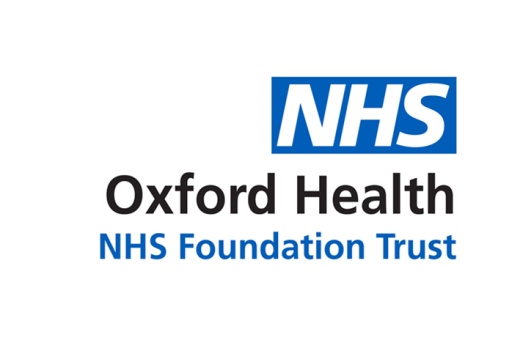 BOARD OF DIRECTORS MEETING- meeting held in public –Wednesday, 28 February 201808:30 – 11:30Oak Room, Learning & Development5th Floor, Unipart House, Garsington Road, Cowley, Oxford OX4 2PG 
(for Sat Nav OX4 6LN)AgendaIndicative TimeWelcome and Apologies for AbsenceMGH08:30INTRODUCTORY ITEMSRegister of Directors’ Interests (oral report)To confirm Directors’ interestsMGH08:30Minutes and Matters Arising of the Board of Directors Meeting Held on 31 January 2018 (paper – BOD 21/2018)To confirm the Minutes of the meeting and report on matters arisingMGH08:35Chief Executive’s Report (paper – BOD 22/2018)  To discuss SB08:45Chief Operating Officer’s Report (paper – BOD 23/2018) To discussDH09:20Performance Report  (paper – BOD 24/2018) To  reviewMW09:40SAFETY & QUALITY Quality and Safety Report: Incident, Mortality and Patient Safety  (paper – BOD 25/2018) To note for information and assuranceRA09:55Inpatient Safer Staffing (Nursing)  (paper – BOD 26/2018) To note actions being taken and discuss concernsRA10:05PATIENT EXPERIENCE PRESENTATIONPatient Story – Forensic Mental Health service (Adult Directorate) (presentation)  To receive and commentThe patient stories presented to Board may have certain details anonymised to protect individuals’ confidentiality; permissions have been granted.RA10:15WORKFORCE , FINANCE & GOVERNANCEGuardian of Safe Working report (paper – BOD 27/2018)To note for information and assuranceMHa10:30Workforce Performance Report (paper – BOD 28/2018)To note actions being taken and discuss concernsTB10:40 Finance Report (paper – BOD 29/2018)  To  note MMcE10:55STRATEGY & PARTNERSHIPRisk Management Strategy (paper – BOD 30/2018)To approveKR11:05REPORTS/RECOMMENDATIONS FROM COMMITTEESUpdates from Committees:Finance & Investment Committee meeting on 08 February 2018 (paper – BOD 31/2018)To receiveCMH11:15Any Other Business and confirmation of any changes to strategic risksMGH11:20Questions from observersMGHMeeting Close11:30Date of next meeting: Thursday, 29 March 2018Location: Conference Room, Whiteleaf Centre, Aylesbury HP20 1EGDate of next meeting: Thursday, 29 March 2018Location: Conference Room, Whiteleaf Centre, Aylesbury HP20 1EGDate of next meeting: Thursday, 29 March 2018Location: Conference Room, Whiteleaf Centre, Aylesbury HP20 1EG